令和４年度「橋渡し研究プログラム」・シーズC※過去にpreCで採択された課題については（a）での支援は想定していません。（ｂ）での応募をご検討ください。・提出書類一覧（様式1）日本医療研究開発機構　橋渡し研究プログラム・シーズC研究開発提案書※ 研究開発分担者等は全ての分担者について記載してください。また、人数に応じて適宜記載欄を追加してください。注 提出する際には、青文字の記載例と緑色吹き出しの説明文を削除してください。各年度別経費内訳（ｂ）臨床試験を行う課題は、R4~R6年度の欄のみ記入してください。（単位：千円）機関別経費（間接経費を含めた合計額）　　　　　　　　　　　　　　　（単位：千円）各経費の主な内訳（代表機関及び分担機関）【設備備品費】※応募後、必要に応じて見積書の提出を求めます【消耗品費】【旅費】【人件費】【その他：外注費】※応募後、必要に応じて見積書の提出を求めます【その他（その他）：橋渡し拠点、臨床研究中核病院の支援費】※応募後、必要に応じて見積書の提出を求めます【応募額の上限※を越えて研究開発費を申請する課題】※臨床試験に向けた準備を行う課題の場合には初年度10,000千円、2年度目から年間80,000千円、臨床試験を行う課題の場合には年間80,000千円　該当　→以下に内訳と必要性、契約手続きに要する時間等を考慮した執行計画を記載してください。　非該当〇〇〇〇〇〇〇〇〇〇〇〇〇〇〇〇研究開発代表者及び研究開発分担者※1　所属機関と主たる研究場所が異なる場合は、主たる研究場所となる所属機関、所属部署（部局）及び役職も記載してください。※2　研究経費については、直接経費を記載してください。1　研究目的○○○○○○○○○○○○○○○○○○○○○○○○○○○○○○○○○○○○○○○○○○○○○○○○○○○○○○○○○○○○○○○○○○○○○○○○○○○○○○○○○○○○○○○○○○○○○○○○○○○。○○○○○○○○○○○○○○○○○○○○○○○○○○○○○○○○○○○○○○○○○○○○○○○○○○○○○○○○○○○○○○○○○○○○○○○○○○○○○○○○○○○○○○○○○○○○○○○○○○○。○○○○○○○○○○○○○○○○○○○○○○○○○○○○○○○○○○○○○○○○○○○○○○○○○○○○○○○○○○○○○○○○○○○○○○○○○○○○○○○○○○○○○○○○○○○○○○○○○○○。○○○○○○○○○○○○○○○○○○○○○○○○○○○○○○○○○○○○○○○○○○○○○○○○○○○○○○○○○○○○○○○○○○○○○○○○○○○○○○○○○○○○○○○○○○○○○○○○○○○。○○○○○○○○○○○○○○○○○○○○○○○○○○○○○○○○○○○○○○○○○○○○○○○○○○○○○○○○○○○○○○○○○○○○○○○○○○○○○○○○○○○○○○○○○○○○○○○○○○○。○○○○○○○○○○○○○○○○○○○○○○○○○○○○○○○○○○○○○○○○○○○○○○○○○○○○○○○○○○○○○○○○○○○○○○○○○○○○○○○○○○○○○○○○○○○○○○○○○○○。○○○○○○○○○○○○○○○○○○○○○○○○○○○○○○○○○○○○○○○○○○○○○○○○○○○○○○○○○○○○○○○○○○○○○○○○○○○○○○○○○○○○○○○○○○○○○○○○○○○。○○○○○○○○○○○○○○○○○○○○○○○○○○○○○○○○○○○○○○○○○○○○○○○○○○○○○○○○○○○○○○○○○○○○○○○○○○○○○○○○○○○○○○○○○○○○○○○○○○○。○○○○○○○○○○○○○○○○○○○○○○○○○○○○○○○○○○○○○○○○○○○○○○○○○○○○○○○○○○○○○○○○○○○○○○○○○○○○○○○○○○○○○○○○○○○○○○○○○○○。○○○○○○○○○○○○○○○○○○○○○○○○○○○○○○○○○○○○○○○○○○○○○○○○○○○○○○○○○○○○○○○○○○○○○○○○○○○○○○○○○○○○○○○○○○○○○○○○○○○。2　研究計画・方法（1）要約（英文・和文）＜別添参照＞（2）研究計画・方法（概要）（300～500字以内）○○○○○○○○○○○○○○○○○○○○○○○○○○○○○○○○○○○○○○○○○○○○○○○○○○○○○。○○○○○○○○○○○○○○○○○○○○○○○○○○○○○○○○○○○○○○○○○○○○○○○○○○○○○○○○○○○○○○○○○○○○○○○○○○○○○○○○○○○○○○○○○○○○○○○○○○○。○○○○○○○○○○○○○○○○○○○○○○○○○○○○○○○○○○○○○○○○○○○○○○○○○○○○○○○○○○○○○○○○○○○○○○○○○○○○○○○○○○○○○○○○○○○○○○○○○○○。○○○○○○○○○○○○○○○○○○○○○○○○○○○○○○○○○○○○○○○○○○○○○○○○○○○○○○○○○○○○○○○○○○○○○○○○○○○○○○○○○○○○○○○○○○○○○○○○○○○。○○○○○○○○○○○○○○○○○○○○○○○○○○○○○○○○○○○○○○○○○○○○○○○○○○○○○○○○○○○○○○○○○○○○○○○○○○○○○○○○○○○○○○○○○○○○○○○○○○○。○○○○○○○○○○○○○○○○○○○○○○○○○○○○○○○○○○○○○○○○○○○○○○○。（○○○文字）（本文）（1,600字以内）○○○○○○○○○○○○○○○○○○○○○○○○○○○○○○○○○○○○○○○○○○○○○○○○○○○○○。○○○○○○○○○○○○○○○○○○○○○○○○○○○○○○○○○○○○○○○○○○○○○○○○○○○○○○○○○○○○○○○○○○○○○○○○○○○○○○○○○○○○○○○○○○○○○○○○○○○。○○○○○○○○○○○○○○○○○○○○○○○○○○○○○○○○○○○○○○○○○○○○○○○○○○○○○○○○○○○○○○○○○○○○○○○○○○○○○○○○○○○○○○○○○○○○○○○○○○○。○○○○○○○○○○○○○○○○○○○○○○○○○○○○○○○○○○○○○○○○○○○○○○○○○○○○○○○○○○○○○○○○○○○○○○○○○○○○○○○○○○○○○○○○○○○○○○○○○○○。○○○○○○○○○○○○○○○○○○○○○○○○○○○○○○○○○○○○○○○○○○○○○○○○○○○○○○○○○○○○○○○○○○○○○○○○○○○○○○○○○○○○○○○○○○○○○○○○○○○。○○○○○○○○○○○○○○○○○○○○○○○○○○○○○○○○○○○○○○○○○○○○○○○○○○○○○○○○○○○○○○○○○○○○○○○○○○○○○○○○○○○○○○○○○○○○○○○○○○○。○○○○○○○○○○○○○○○○○○○○○○○○○○○○○○○○○○○○○○○○○○○○○○○○○。（○○○字）（例）別紙2　研究開発の主なスケジュール（例）別紙3　実施体制について・・・3　研究業績（1）研究開発代表者　○○　○○＜論文・著書＞●M.Marusankaku, J.Aaaa, H.Bbbbb, A.Ccccc, Treatment of Hepatic……, Nature, 2020 , 1,10-20 M.Marusankaku, T.Aaaa, A.Bbbbb, T.Ccccc, Risk factors for Fungal…, Nature, 2019, 2,17-26＜特許権等知的財産権の取得及び申請状況＞＜政策提言＞○○○○○○ガイドライン（○○学会編　XXXX年）（2）研究開発分担者　○○　○○＜論文・著書＞●M.Kakukaku, T.Dddd, A.Eeee, T.Ffff, Study on Hepatitis…………, Nature, 2020,12,32-40 M.Kakukaku, T. Dddd, A. Eeee, T.Ffff, Study on Malaria………, Nature, 2019,10,45-54（Researchmapのテキスト出力を貼り付けた例）Non-negligible collisions of alkali atoms with background gas in buffer-gas-free cells coated with paraffinApplied Physics B-Lasers and Optics 122(4) 81-1-81-6 2020年3月Laser frequency locking with 46 GHz offset using an electro-optic modulator for magneto-optical trapping of francium atomsApplied Optics 55(5) 1164-1169 2020年2月Atomic spin resonance in a rubidium beam obliquel 4　研究費の応募・受入等の状況・エフォート（1）応募中の研究費（令和●年●月●日時点）（2）採択されている研究費（実施中の研究費・実施予定の研究費）（令和●年●月●日時点）（注：本研究開発課題の研究開始年度前に終了する研究費は含みません。）　*　（　）内には、研究開発期間全体の直接経費の総額を記載してください。（3）その他の活動エフォート：　50　％5　これまでに受けた研究費とその成果等（記載項目）資金制度名：期間（年度）：H  年度～H  年度研究開発課題名：研究開発代表者又は研究開発分担者の別：研究開発経費（直接経費）：    千円研究成果及び中間・事後評価結果：（1）【AMED事業】・AMED　○○事業（A）、H27～H29、「○○に関する研究」、代表者、40,000千円××××の成果を得た。・AMED　○○事業（B）、H29～R1、「○○に関する研究」、代表者、40,000千円××××の成果を得た。（2）【それ以外の研究費】・基盤研究（B）、H26～H28、「○○に関する研究」、代表者、40,000千円××××の成果を得た。6　特記事項（1）患者・市民参画（PPI：patient and public involvement）の取組について患者・市民参画の取組：本研究開発課題にて行う○○の臨床試験のプロトコルを作成するにあたっては、○○の患者団体との対話を通じて、○○に関する患者や家族側の意見を参考にする。（2）患者等の研究への参加、データ取得等の予定について○○についての臨床研究に○名が参加予定。○○の解析に用いるデータ・サンプルについてｘ名から提供される予定。（3）その他の研究成果の目安となる数値指標等について本研究で得られた結果について、○○のデータベースに登録予定。（4）国内の子会社から国外の親会社への本研究開発課題の成果の承継予定について本研究で得られた結果について、社内規定により海外の親会社に移転予定。別紙１研究開発の主なスケジュール別紙２実施体制図（別添）要約（英文・和文）Summary of Proposal* Please limit this “Summary of Proposal” form to two (2) pages. 1. Project title  Study of  ･･･ 2. Principal investigator  Name 				Hanako IryouGender　				Male Female Other Rather not sayResearcher ID（8 digits） 	XXXXXXXXMonth and year of birth（Age） 19XX / XX（XX：As of April 1,2022)Affiliation 				ZZZZZZ UniversityDepartment 			Department of YYYYYYPosition title 			ProfessorE-mail address 			ZZZZZZ@YY.jp 3. Abstract (400 words maximum)  Outline your research proposal, mentioning the anticipated results, in 400 words or less.○○○○○○○○○○○○○○○○○○○○○○○○○○○○○○○○○○○○○○○○○○○○○○○○○○○○○○○○○○○○○○○○○○○○○○○○○○○○○○○○○○○○○○○○○○○○○○○○○○○.○○○○○○○○○○○○○○○○○○○○○○○○○○○○○○○○○○○○○○○○○○○○○○○○○○○○○○○○○○○○○○○○○○○○○○○○○○○○○○○○○○○○○○○○○○○○○○○○○○○.  4. Keywords (10 items maximum)  List as many as 10 terms that most likely represent the essence of the proposed research.1.		 2.		3.		4. 5.		 6.		7.		8.9.		10.  5. Publication list (10 items maximum) List as many as 10 peer-reviewed articles published in English in reverse chronological order (most recent first), and specify the most relevant one(s) with an asterisk(s) (*).1. *2. 3. 4. 5. 6. 7. 8. 9. 10.研究開発提案書要約※ 本「研究開発提案書要約」は２頁以内に収めてください。 １．研究開発課題名  △△△△の創出を目指した研究 ２．研究開発代表者  氏名 			医療　花子性別			男　女　その他　回答したくない研究者番号（8桁）　	XXXXXXXX生年月（年齢）		19XX年XX月（XX歳：2022年4月1日時点）所属研究機関		○○○○大学所属部署（部局） 		△△△学部役職 			教授連絡先（E-mail） 		ZZZZZZ@YY.jp ３．アブストラクト 1,000文字以内で簡潔に記載してください。（期待される成果も含む）○○○○○○○○○○○○○○○○○○○○○○○○○○○○○○○○○○○○○○○○○○○○○○○○○○○○○○○○○○○○○○○○○○○○○○○○○○○○○○○○○○○○○○○○○○○○○○○○○○○。○○○○○○○○○○○○○○○○○○○○○○○○○○○○○○○○○○○○○○○○○○○○○○○○○○○○○○○○○○○○○○○○○○○○○○○○○○○○○○○○○○○○○○○○○○○○○○○○○○○。○○○○○○○○○○○○○○○○○○○○○○○○○○○○○○○○○○○○○○○○○○○○○○○○○○○○○○○○○○○○○○○○○○○○○○○○○○○○○○○○○○○○○○○○○○○○○○○○○○○。○○○○○○○○○○○○○○○○○○○○○○○○○○○○○○○○○○○○○○○○○○○○○○○○○○○○○○○○○○○○○○○○○○○○○○○○○○○○○○○○○○○○○○○○○○○○○○○○○○○。○○○○○○○○○○○○○○○○○○○○○○○○○○○○○○○○○○○○○○○○○○○○○○○○○○○○○○○○○○○○○○○○○○○○○○○○○○○○○○○○○○○○○○○○○○○○○○○○○○○。○○○○○○○○○○○○○○○○○○○○○○○○○○○○○○○○○○○○○○○○○○○○○○○○○○○○○○○○○○○○○○○○○○○○○○○○○○○○○○○○○○○○○○○○○○○○○○○○○○○。○○○○○○○○○○○○○○○○○○○○○○○○○○○○○○○○○○○○○○○○○○○○○○○○○○○○○○○○○○○○○○○○○○○○○○○○○○○○○○○○○○○○○○○○○○○○○○○○○○○。○○○○○○○○○○○○○○○○○○○○○○○○○○○○○○○○○○○○○○○○○○○○○○○○○○○○○○○○○○○○○○○○○○○○○○○○○○○○○○○○○○○○○○○○○○○○○○○○○○○。○○○○○○○○○○○○○○○○○○○○○○○○○○○○○○○○○○○○○○○○○○○○○○○○○○○○○○○○○○○○○○○○○○○○○○○○○○○○○○○○○○○○○○○○○○○○○○○○○○○。○○○○○○○○○○○○○○○○○○○○○○○○○○○○○○○○○○○○○○○○○○○○○○○○○○○○○○○○○○○○○○○○○○○○○○○○○○○○○○○○○○○○○○○○○○○○○○○○○○○。 ４．キーワード（疾患名以外、10単語以内） 提案内容を示す、適切かつ重要と思われる単語を記載してください。(例：研究手法、使用技術、医薬品モダリティ、生命現象、対象部位（臓器、組織、細胞等）、対象集団（妊産婦、AYA世代など）、実験動物等、の具体名)1.△△計測　　2.○○合成阻害剤　　3.　．．．．．． ５．対象疾患（10個以内） 研究の主題に近いものから順番に、主要な疾患名を10個以内で記載してください。なお、未診断疾患が対象の場合は「未診断疾患」、具体的な対象疾患が無い又は未定の場合は「対象なし」と記載してください。1.△△感染症　　2.○○病　　3.□□症候群　．．．．．．別紙３シーズ開発の概要※各項目について、要点のみ簡潔に記載してください。なお別添資料がある場合には、詳細内容は別添を参照する形とし、本様式にはその概要を記載してください。※治験の症例登録計画（目標）と進捗がわかる図表を以下に貼り付けて下さい。貼付の際、記載例の図は削除して下さい。別紙４実施計画１．研究開発計画　※本研究開発における実施項目ごとの計画をシーズCの目標達成までの期間（最長4年以内が目安）について記載してください。拠点の支援内容も記載してください。（１）〇〇〇〇〇〇〇〇〇〇〇〇〇〇〇〇〇〇〇令和Ａ年度：令和Ａ＋１年度：令和Ａ＋２年度：（２）〇〇〇〇〇〇〇〇〇〇〇〇〇〇〇〇〇〇〇令和Ａ年度：令和Ａ＋１年度：令和Ａ＋２年度：（３）〇〇〇〇〇〇〇〇〇〇〇〇〇〇〇〇〇〇〇令和Ａ年度：令和Ａ＋１年度：令和Ａ＋２年度：（４）事前に設定するGo/No-go 判断に関する基準例）本試験において、主要評価項目である●●の変化量について、治験薬投与群がプラセボ投与群に対して統計学的に有意（予め計画する解析方法にて）であった場合、連携する企業への導出を行い、企業主導にて次相の開発を進める。一方、統計学的な有意差が得られなかった場合、本治験薬の●●病に対する開発を中止する。２．担当別　研究開発概要（１）研究開発代表者　氏名：〇〇　〇〇研究開発代表者　所属　役職：〇〇大学〇〇研究科〇〇分野　研究員分担研究開発課題名（実施内容）：〇〇〇〇〇〇〇〇〇〇〇〇〇〇〇〇〇〇〇①研究開発の目的及び内容 〇〇〇〇〇〇〇〇〇〇〇〇〇〇〇〇〇〇〇②研究開発項目、マイルストーン及び研究開発方法研究開発項目：〇〇〇〇〇〇〇〇〇〇〇〇〇〇〇〇〇〇〇マイルストーン１：〇〇〇〇〇〇〇〇〇〇製造方法の確立（令和４年９月）マイルストーン２：〇〇〇〇〇〇〇〇〇〇試験の完了（令和5年02月）研究開発方法：〇〇〇〇〇〇〇〇〇〇〇〇〇〇〇〇〇〇〇③担当する研究開発を実現可能な根拠〇〇〇〇〇〇〇〇〇〇〇〇〇〇〇〇〇〇〇（２）研究開発分担者　氏名：研究開発分担者　機関名　所属　役職：分担研究開発課題名（実施内容）：①研究開発の目的及び内容 ②研究開発項目、マイルストーン及び研究開発方法③担当する研究開発を実現可能な根拠３． 倫理面への配慮（様式２）令和　　年　　月　　日　　承　　　　諾　　　　書（研究開発代表者の所属機関・職名）（研究開発代表者の氏名）　殿（研究開発分担者の所属機関・職名）（所属長の氏名）　　　　　　　　公印  「令和4年度橋渡し研究プログラム」の研究開発課題の募集に対し、当機関（研究所）の職員が、下記により応募することを承諾いたします。記１．研究開発課題名    　代表機関の課題名　　　　　　　　　　　（分担機関の課題名）２．研究者氏名    　氏名のみ記載所属機関長の氏名・職印は、学部長、附属研究者等の部局の長が承諾書に関する権限を委任されている場合は、これらの部局長の氏名・職印で差し支えありません。同一の課題について、同一の機関から複数の研究開発分担者が参加しようとする場合は、「２．研究者氏名」に連記して差し支えありません。研究開発提案課題名拠点名・シーズ番号応募資格者（拠点長）氏名研究開発代表者 機関名研究開発代表者 氏名応募する研究開発期間令和4年５月下旬～令和　年3月31日（　年度） (a)臨床試験に向けた準備・臨床試験を行う課題（最長4年度） (b)臨床試験を行う課題（最長3年度）開発目的（複数選択可）健康増進・予防　診断　治療　予後・QOL改善モダリティ医薬品　　医療機器・ヘルスケア　再生・細胞医療・遺伝子治療　その他（　　　　　　　）疾患領域（複数選択可）がん　生活習慣病（循環器、糖尿病等）　精神・神経疾患　老年医学・認知症　成育　難病　感染症（AMR含む）種類提出区分提出●あり ○なし様式1：研究開発提案書必須 別紙1：研究開発の主なスケジュール必須別紙2：実施体制図必須（別添）：要約（英文・和文）必須 別紙3：シーズ開発の概要必須 別紙4：実施計画必須様式2：承諾書　※分担機関がある場合必須※別添①：研究開発代表者の各種トレーニングに関する受講証、修了証等の写し 任意別添②：臨床試験実施計画書（プロトコール）※臨床試験を開始する課題の計画の場合に必須、臨床試験の準備から始める課題はプロトコールコンセプトで可必須※別添③：統計解析計画書　※（案）も可任意別添④：対面助言の議事録の写し及び別紙（相談内容）　※臨床試験を開始する課題の計画の場合に必須　必須※別添⑤：企業と連携して研究を実施する場合は、当該企業等との共同研究であることを示す書類（契約書等の写し）任意研究開発課題名（英語表記）研究開発課題名（英語表記）○○に関する研究開発Study of ○○○○に関する研究開発Study of ○○○○に関する研究開発Study of ○○○○に関する研究開発Study of ○○公募名（事業名）公募名（事業名）臨床試験を行う研究開発課題（橋渡し研究プログラム） (a)-1臨床試験に向けた準備・臨床試験を行う課題（最長４年度）　 (b)-1臨床試験を行う課題（最長３年度）臨床試験を行う研究開発課題（橋渡し研究プログラム） (a)-1臨床試験に向けた準備・臨床試験を行う課題（最長４年度）　 (b)-1臨床試験を行う課題（最長３年度）臨床試験を行う研究開発課題（橋渡し研究プログラム） (a)-1臨床試験に向けた準備・臨床試験を行う課題（最長４年度）　 (b)-1臨床試験を行う課題（最長３年度）臨床試験を行う研究開発課題（橋渡し研究プログラム） (a)-1臨床試験に向けた準備・臨床試験を行う課題（最長４年度）　 (b)-1臨床試験を行う課題（最長３年度）研究開発期間研究開発期間令和4年 5月下旬  ～  令和 XX年 X月XX日（X年間）令和4年 5月下旬  ～  令和 XX年 X月XX日（X年間）令和4年 5月下旬  ～  令和 XX年 X月XX日（X年間）令和4年 5月下旬  ～  令和 XX年 X月XX日（X年間）e-Rad研究分野（主）キーワードe-Rad研究分野（主）キーワード○△□、○□△（※e-Radの研究分野（主）の「キーワード」を記載）○△□、○□△（※e-Radの研究分野（主）の「キーワード」を記載）○△□、○□△（※e-Radの研究分野（主）の「キーワード」を記載）○△□、○□△（※e-Radの研究分野（主）の「キーワード」を記載）研究開発代表者氏名（フリガナ）（フリガナ）○○○○　○○○○○○○○　○○○○研究開発代表者氏名（漢字、ローマ字表記）（漢字、ローマ字表記）○○　○○        Yyyy Yyyyyy○○　○○        Yyyy Yyyyyy研究開発代表者所属機関（正式名称）○○法人○○大学○○法人○○大学○○法人○○大学○○法人○○大学研究開発代表者住所〒XXX-XXXX  ○○県○○市○○町・・・・〒XXX-XXXX  ○○県○○市○○町・・・・〒XXX-XXXX  ○○県○○市○○町・・・・〒XXX-XXXX  ○○県○○市○○町・・・・研究開発代表者電話番号XX-XXXX-XXXXXX-XXXX-XXXXXX-XXXX-XXXXXX-XXXX-XXXX研究開発代表者E-mailYYY@YY.jpYYY@YY.jpYYY@YY.jpYYY@YY.jp研究開発代表者所属部署（部局）○○学部○○学科○○学部○○学科○○学部○○学科○○学部○○学科研究開発代表者役職○○○○○○○○研究開発代表者経理事務担当者氏名○○　○○経理担当部署（部局）・連絡先等経理担当部署（部局）・連絡先等○○大学管理部○○課電話番号：XX-XXXX-XXXX  E-mailアドレス：YYY@YY.jp研究開発分担者※氏名（フリガナ）（フリガナ）○○○○　○○○○○○○○　○○○○研究開発分担者※氏名（漢字、ローマ字表記）（漢字、ローマ字表記）○○　○○        Zzzz Zzzzzz○○　○○        Zzzz Zzzzzz研究開発分担者※所属機関（正式名称）○○法人△□大学○○法人△□大学○○法人△□大学○○法人△□大学研究開発分担者※住所〒XXX-XXXX  ○○県○○市○○町・・・・〒XXX-XXXX  ○○県○○市○○町・・・・〒XXX-XXXX  ○○県○○市○○町・・・・〒XXX-XXXX  ○○県○○市○○町・・・・研究開発分担者※電話番号XX-XXXX-XXXXXX-XXXX-XXXXXX-XXXX-XXXXXX-XXXX-XXXX研究開発分担者※E-mailYYY@YY.jpYYY@YY.jpYYY@YY.jpYYY@YY.jp研究開発分担者※所属部署（部局）○○学部○○学科○○学部○○学科○○学部○○学科○○学部○○学科研究開発分担者※役職○○○○○○○○研究開発分担者※経理事務担当者氏名○○　○○経理担当部署（部局）・連絡先等経理担当部署（部局）・連絡先等○○大学管理部○○課電話番号：XX-XXXX-XXXX  E-mailアドレス：YYY@YY.jp大項目大項目中項目R4年度R5年度R6年度R7年度計直接経費1.物品費設備備品費直接経費1.物品費消耗品費直接経費2.旅費旅費直接経費3.人件費・謝金人件費直接経費3.人件費・謝金謝金直接経費4.その他外注費直接経費4.その他その他直接経費4.その他その他（消費税額）直接経費小計小計間接経費（上記経費の30%目安）間接経費（上記経費の30%目安）間接経費（上記経費の30%目安）合計合計合計種別機関名R4年度R5年度R6年度R7年度計代表分担１分担２･･･合計合計支出年度品　名設置機関単価（円）数量金額年度年度年度年度合計合計合計合計合計支出年度品名必要性・用途積算根拠購入機関金額年度年度年度年度合計合計合計合計合計支出年度目的日程場所費用（／人）人数計年度年度年度年度合計合計合計合計合計合計支出年度職名雇用先雇用期間人件費（／月）計年度年度年度年度合計合計合計合計合計支出年度外注内容外注先（予定）外注費（円）年度年度年度年度合計合計合計支出年度支援内容支払先（予定）支援費（円）年度年度年度年度合計合計合計氏名所属機関※1現在の専門令和3年度研究経費※２（千円）エフォート（％）生年月（年齢:令和4年4月1日時点）所属部署（部局）※1学位（最終学歴）学位取得年令和3年度研究経費※２（千円）エフォート（％）研究者番号役職※1役割分担令和3年度研究経費※２（千円）エフォート（％）研究開発代表者○○　○○○○○○大学△△△X,XXXXX研究開発代表者S49/11（XX）△△△学部△△△学科△△博士（○○大学）H14年X,XXXXX研究開発代表者12345678△△△研究の統括X,XXXXX（主たる研究場所）※1△□大学X,XXXXX△△△学部△△△学科X,XXXXX□□□X,XXXXX研究開発分担者□□　○○△□大学□○□X,XXXXX研究開発分担者S50/11（XX）△△△学部△△△学科○○博士（□△大学）H15年X,XXXXX研究開発分担者98765432□□□データの解析X,XXXXX（主たる研究場所）※1△□大学X,XXXXX△△△学部△△△学科X,XXXXX□□□X,XXXXX研究開発分担者研究開発分担者研究開発分担者計　2名計　2名計　2名研究開発経費合計X,XXX資金制度・研究費名（研究期間・配分機関等名）研究開発課題名（研究開発代表者氏名）役割（代表・分担の別)令和4年度の研究経費（直接経費）[期間全体の額]（千円）エフォート(%)研究内容の相違点及び他の研究費に加えて本応募研究開発課題に応募する理由【本研究開発課題】（R4～R6）○○と△△の相関に関する実験的研究（○○○○）代表6,000[18,000]20（総額　21,000千円）*科学研究費補助金・挑戦的萌芽研究（R4～R5・日本学術振興会）○○と△△の□□への依存性に関する調査研究（○○○○）代表3,000[9,000]10本研究とは▲▲の視点から調査する意味で異なり、本応募研究により統合的に理解が進むため。（総額　9,000千円）*令和4年度○○財団研究助成金（R4・○○財団）●●と□□の研究（○○○○）分担1,000[1,000]5本研究とは▲▲の視点から調査する意味で異なり、本応募研究により統合的に理解が進むため。資金制度・研究費名（研究期間・配分機関等名）研究開発課題名（研究開発代表者氏名）役割（代表・分担の別)令和4年度の研究経費（直接経費）[期間全体の額]（千円）エフォート(%)研究内容の相違点及び他の研究費に加えて本応募研究開発課題に応募する理由令和3年度○○財団研究助成金（R3・○○財団●●と□□の研究（○○○○）代表1,000[1,000]5本研究とは▲▲の視点から調査する意味で異なり、本応募研究により統合的に理解が進むため。（総額　5,000千円）*○○事業（R3～R5・AMED）●●と□□の研究（○○○○）分担1,000[5,000]10本研究とは▲▲の視点から調査する意味で異なり、本応募研究により統合的に理解が進むため。研究開発項目※マイルストーン担当者氏名第1年度(R4年度)第1年度(R4年度)第1年度(R4年度)第1年度(R4年度)第2年度(R5年度)第2年度(R5年度)第2年度(R5年度)第2年度(R5年度)第3年度(R6年度)第3年度(R6年度)第3年度(R6年度)第3年度(R6年度)第４年度(R7年度)第４年度(R7年度)第４年度(R7年度)第４年度(R7年度)第４年度(R7年度)研究開発項目※マイルストーン担当者氏名1Q2Q3Q4Q1Q2Q3Q4Q1Q2Q3Q4Q1Q2Q3Q4Q（1） 〇〇関連遺伝子発現解析・アッセイ系の確立・発現データ解析〇〇〇〇〇〇〇〇（2） （3）（4）（5）（6）１．研究の背景１．研究の背景１．研究の背景研究開発課題名△△△△の創出を目指した研究△△△△の創出を目指した研究薬事承認申請上の分類医薬品　医療機器 再生医療等製品　体外診断用医薬品その他　非該当想定している申請区分：医薬品　医療機器 再生医療等製品　体外診断用医薬品その他　非該当想定している申請区分：試験物（機器）の名称〇〇〇〇〇〇〇〇〇〇〇〇〇〇〇〇起原又は発見の経緯、及び開発の経緯〇〇〇〇〇〇〇〇〇〇〇〇〇〇〇〇異分野融合シーズ　リバーストランスレーショナルリサーチ※異分野の研究者が有する技術との融合によるシーズ開発や、リバースTRに該当するシーズの場合、上記○を選択し、簡潔に説明して下さい。〇〇〇〇〇〇〇〇〇〇〇〇〇〇〇〇異分野融合シーズ　リバーストランスレーショナルリサーチ※異分野の研究者が有する技術との融合によるシーズ開発や、リバースTRに該当するシーズの場合、上記○を選択し、簡潔に説明して下さい。科学的・技術的な意義〇〇〇〇〇〇〇〇〇〇〇〇〇〇〇〇〇〇〇〇〇〇〇〇〇〇〇〇〇〇〇〇開発主体者※特許保有者、ライセンシー、臨床試験データ保有者、実用化に向けて開発を進める主体自機関　国内他機関　国内企業　海外機関・企業その他（以下に詳細を記載してください）自機関　国内他機関　国内企業　海外機関・企業その他（以下に詳細を記載してください）特許の出願状況※複数の出願がある場合は、必要に応じて記入欄を追加してください。出願特許：特願20XX-XXXXXXXXXXX発明の名称：〇〇〇〇〇〇〇〇〇〇〇〇〇〇〇〇出願日：〇〇〇〇年〇〇月〇〇日出願人：〇〇〇〇〇大学出願等の状況：「みなし取下げ」になっていないか、知財ご担当者等へ必ず確認してください。知財戦略上の理由により本公募への応募時点で特許出願をしていない場合は可能な範囲で特許出願していない理由を記載してください。国際出願、審査請求等、今後の方針を記載してください。登録されている場合は、特許番号（登録日）を記載してください。出願特許：特願20XX-XXXXXXXXXXX発明の名称：〇〇〇〇〇〇〇〇〇〇〇〇〇〇〇〇出願日：〇〇〇〇年〇〇月〇〇日出願人：〇〇〇〇〇大学出願等の状況：「みなし取下げ」になっていないか、知財ご担当者等へ必ず確認してください。知財戦略上の理由により本公募への応募時点で特許出願をしていない場合は可能な範囲で特許出願していない理由を記載してください。国際出願、審査請求等、今後の方針を記載してください。登録されている場合は、特許番号（登録日）を記載してください。試験物（機器）の日本での承認状況有　無　※有の場合以下記載
効能・効果等：製品名：有　無　※有の場合以下記載
効能・効果等：製品名：試験物（機器）の外国での承認状況有　無主な承認国：【承認がある場合、本研究との関連】
同一の適応症・用途異なる適応症・用途（　　　　　　　　　　　　　　　　　　）有　無主な承認国：【承認がある場合、本研究との関連】
同一の適応症・用途異なる適応症・用途（　　　　　　　　　　　　　　　　　　）２．実用化に向けたイメージ２．実用化に向けたイメージ２．実用化に向けたイメージ想定する
　効能・効果
　使用目的、効能又は効果
　効能、効果又は性能〇〇〇〇〇〇〇〇〇〇〇〇〇〇〇〇〇〇〇〇〇〇〇〇〇〇〇〇〇〇〇〇想定する
　用法・用量
　用法及び用量又は使用方法等、診療上での使われ方〇〇〇〇〇〇〇〇〇〇〇〇〇〇〇〇〇〇〇〇〇〇〇〇〇〇〇〇〇〇〇〇臨床上の位置づけについて既存治療に対する優位性既存治療の有無：有　無臨床上の位置づけ：〇〇〇〇〇〇〇〇〇〇〇〇〇〇〇〇〇〇〇〇〇〇〇〇〇〇〇〇〇〇〇〇既存治療の有無：有　無臨床上の位置づけ：〇〇〇〇〇〇〇〇〇〇〇〇〇〇〇〇〇〇〇〇〇〇〇〇〇〇〇〇〇〇〇〇本研究提案において期待する結果及びその後の方針※提案する研究においてどのような結果を期待し、その結果が得られた場合のその後の方針を記載してください。〇〇〇〇〇〇〇〇〇〇〇〇〇〇〇〇※提案する研究においてどのような結果を期待し、その結果が得られた場合のその後の方針を記載してください。〇〇〇〇〇〇〇〇〇〇〇〇〇〇〇〇申請時点までの　　達成事項主要特許出願（20**年**月）　　　　　非臨床POC取得　（20**年**月）試験物の規格決定（20**年**月）　　　試験物の製造体制整備（20**年**月）非臨床安全性評価終了（20**年**月）医師主導治験届提出（20**年**月）　　企業主導治験届提出（20**年**月）薬事承認／認証申請（20**年**月）　　薬事承認／認証取得（20**年**月）　国際臨床試験開始（20**年**月）　　　海外での承認／認証申請（20**年**月）　先進医療承認　　（20**年**月）　　　保険適用（20**年**月）　薬事承認／認証後販売（20**年**月）　薬事承認／認証外の商品化（20**年**月）ライセンスアウト　（20**年**月）　　その他（　　　 ）（20**年**月）主要特許出願（20**年**月）　　　　　非臨床POC取得　（20**年**月）試験物の規格決定（20**年**月）　　　試験物の製造体制整備（20**年**月）非臨床安全性評価終了（20**年**月）医師主導治験届提出（20**年**月）　　企業主導治験届提出（20**年**月）薬事承認／認証申請（20**年**月）　　薬事承認／認証取得（20**年**月）　国際臨床試験開始（20**年**月）　　　海外での承認／認証申請（20**年**月）　先進医療承認　　（20**年**月）　　　保険適用（20**年**月）　薬事承認／認証後販売（20**年**月）　薬事承認／認証外の商品化（20**年**月）ライセンスアウト　（20**年**月）　　その他（　　　 ）（20**年**月）開発目標（達成見込み）主要特許出願　　（20**年**月）　　　非臨床POC取得　（20**年**月）試験物の規格決定（20**年**月）　　　試験物の製造体制整備（20**年**月）非臨床安全性評価終了（20**年**月）医師主導治験届提出（20**年**月）　　企業主導治験届提出（20**年**月）総括報告書提出（20**年**月）薬事承認／認証申請（20**年**月）　　薬事承認／認証取得（20**年**月）　国際臨床試験開始（20**年**月）　　　海外での承認／認証申請（20**年**月）　先進医療承認　　（20**年**月）　　　保険適用（20**年**月）　薬事承認／認証後の販売（20**年**月）薬事承認／認証外の商品化（20**年**月）ライセンスアウト　（20**年**月）　　その他（　　　 ）（20**年**月）主要特許出願　　（20**年**月）　　　非臨床POC取得　（20**年**月）試験物の規格決定（20**年**月）　　　試験物の製造体制整備（20**年**月）非臨床安全性評価終了（20**年**月）医師主導治験届提出（20**年**月）　　企業主導治験届提出（20**年**月）総括報告書提出（20**年**月）薬事承認／認証申請（20**年**月）　　薬事承認／認証取得（20**年**月）　国際臨床試験開始（20**年**月）　　　海外での承認／認証申請（20**年**月）　先進医療承認　　（20**年**月）　　　保険適用（20**年**月）　薬事承認／認証後の販売（20**年**月）薬事承認／認証外の商品化（20**年**月）ライセンスアウト　（20**年**月）　　その他（　　　 ）（20**年**月）実用化までのロードマップ実用化までのロードマップ以下のように実用化までのロードマップを作成し、説明して下さい。その際、本研究提案が全体のどこに該当するか、また、企業等の連携先との役割分担も分かるように工夫してください。　なお、記載例の図は削除して下さい。（記載例）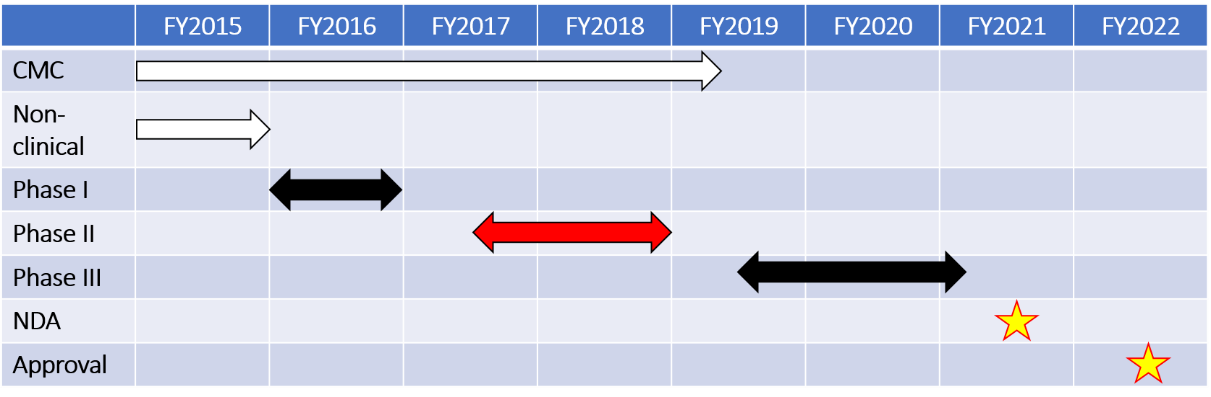 以下のように実用化までのロードマップを作成し、説明して下さい。その際、本研究提案が全体のどこに該当するか、また、企業等の連携先との役割分担も分かるように工夫してください。　なお、記載例の図は削除して下さい。（記載例）３．研究概要３．研究概要３．研究概要試験名〇〇〇〇〇〇〇〇〇試験（UMIN0000XXXXX, JMA-XXXXXXXX等）〇〇〇〇〇〇〇〇〇試験（UMIN0000XXXXX, JMA-XXXXXXXX等）開発相治験　非治験第I相　第IIa相　第IIb相　第III相　臨床薬理試験その他（　　　　　）※非治験の場合の理由：治験　非治験第I相　第IIa相　第IIb相　第III相　臨床薬理試験その他（　　　　　）※非治験の場合の理由：応募するシーズの対象疾患・症状とその頻度について例）・○○疾患の○○症状（国内○○万人、世界○○万人、根拠：○○ジャーナル（２０１６年○号）文献名：○○○○○○○○）例）・○○疾患の○○症状（国内○○万人、世界○○万人、根拠：○○ジャーナル（２０１６年○号）文献名：○○○○○○○○）疾患分類※複数選択可精神　神経　眼　耳鼻咽喉　歯　呼吸器　循環器消化器系　腎　泌尿器系　生殖器系　血液　筋・骨格　皮膚　免疫　内分泌・代謝　　感染　疼痛　小児　がん（種類：　　　　）　その他（　　　　　）精神　神経　眼　耳鼻咽喉　歯　呼吸器　循環器消化器系　腎　泌尿器系　生殖器系　血液　筋・骨格　皮膚　免疫　内分泌・代謝　　感染　疼痛　小児　がん（種類：　　　　）　その他（　　　　　）試験デザインプロトコール添付（別添②）：　有　無　※（案）も可【ランダム化】有 無【盲検化】二重盲検、単盲検（被験者盲検　評価者盲検）、非盲検
【対照群の設定】プラセボ対照、実薬対照（　　　）、非対照、その他（　　））【目標症例数】〇〇　例【用法・用量、操作方法又は使用方法】〇〇〇〇〇〇〇〇〇〇〇〇〇〇〇【投与期間】〇〇〇〇〇〇〇〇〇〇〇〇〇〇〇プロトコール添付（別添②）：　有　無　※（案）も可【ランダム化】有 無【盲検化】二重盲検、単盲検（被験者盲検　評価者盲検）、非盲検
【対照群の設定】プラセボ対照、実薬対照（　　　）、非対照、その他（　　））【目標症例数】〇〇　例【用法・用量、操作方法又は使用方法】〇〇〇〇〇〇〇〇〇〇〇〇〇〇〇【投与期間】〇〇〇〇〇〇〇〇〇〇〇〇〇〇〇試験デザイン概略図記載例のように概略図を用いて説明して下さい。記入の際、記載例の図は削除して下さい。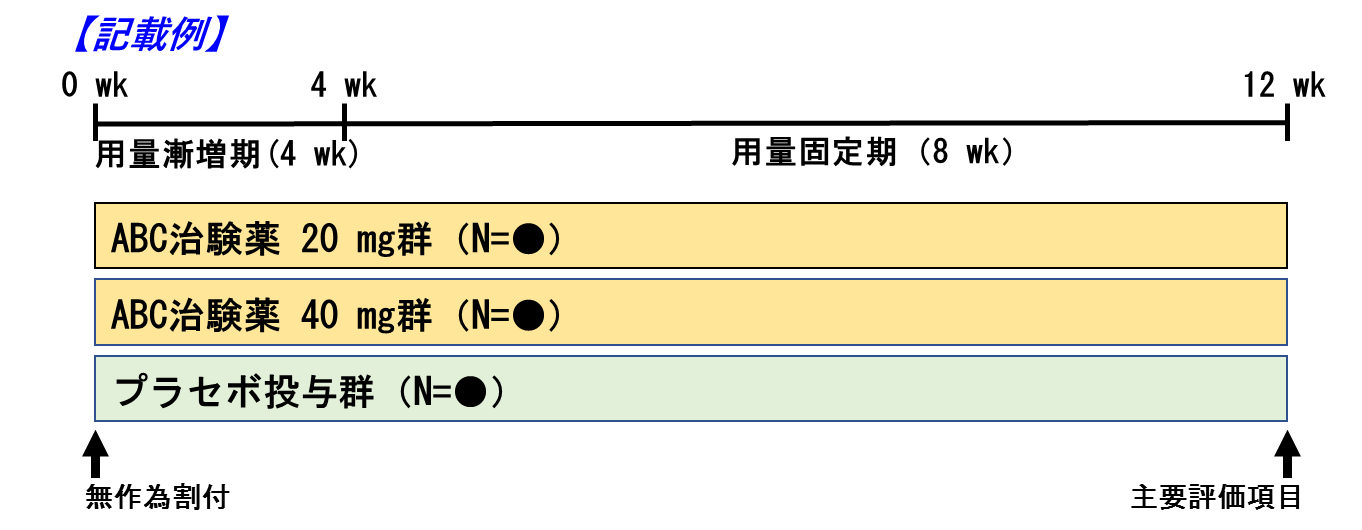 記載例のように概略図を用いて説明して下さい。記入の際、記載例の図は削除して下さい。主な選択基準、除外基準【主な選択基準】1.〇〇〇〇〇2.〇〇〇〇〇【主な除外基準】1.〇〇〇〇〇2.〇〇〇〇〇【主な選択基準】1.〇〇〇〇〇2.〇〇〇〇〇【主な除外基準】1.〇〇〇〇〇2.〇〇〇〇〇治験薬等の概要〇〇〇〇〇〇〇〇〇〇〇〇〇〇〇〇〇〇〇〇〇〇〇〇〇〇〇〇〇〇〇〇評価項目、評価時期【主要評価項目・評価時期】例）〇〇の変化量。主要な解析時点は最終投与時とする。【副次評価項目①・評価時期】〇〇〇〇〇〇〇〇〇〇〇〇〇〇〇〇【副次評価項目②・評価時期】※必要があれば追加して下さい。【主要評価項目・評価時期】例）〇〇の変化量。主要な解析時点は最終投与時とする。【副次評価項目①・評価時期】〇〇〇〇〇〇〇〇〇〇〇〇〇〇〇〇【副次評価項目②・評価時期】※必要があれば追加して下さい。統計解析方法（計画）【主要な解析方法について】例）〇〇の変化量について、〇群と〇群の比較を行うため、多重性を考慮し、有意水準〇〇として、〇〇の方法を用いて検定を行う。統計解析計画書添付（別添③）：　有　無　※（案）も可生物統計家の関与担当生物統計家の氏名、所属研究機関名、所属部局名、職名を以下に記入すること。所属先・職名：氏名：実施医療機関（予定）A病院（〇例）、B病院（〇例）、〇〇〇試験実施期間（予定）治験届提出日（予定）：20**年**月First Patient In：20**年**月　Last Patient Out：20**年**月倫理審査委員会・治験審査委員会への申請・承認状況承認取得済（承認日：　　　　）現在申請中（申請日：　　　　）　申請予定想定する効能・効果等を目的とした場合、提案する研究計画が妥当と考える理由〇〇〇〇〇〇〇〇〇〇〇〇〇〇〇〇試験デザイン（群設定、目標症例数等）の設定根拠、統計学的な裏付け〇〇〇〇〇〇〇〇〇〇〇〇〇〇〇〇本研究で実施する試験と関連する臨床研究の実施状況関連する臨床研究の実施　有　無有の場合、具体的な内容：〇〇〇〇〇〇〇〇〇〇〇〇〇〇〇〇４．企業連携について４．企業連携について４．企業連携について企業連携の有無有　無有の場合の連携先企業の名称：有　無有の場合の連携先企業の名称：企業等からの技術協力有　予定有　無特記事項：有　予定有　無特記事項：試験実施上の連携状況【①治験薬等の管理、提供】有　無　非該当特記事項：【②安全性情報等の管理、提供、当局対応等】有　無　非該当特記事項：【③その他の連携内容】【①治験薬等の管理、提供】有　無　非該当特記事項：【②安全性情報等の管理、提供、当局対応等】有　無　非該当特記事項：【③その他の連携内容】資金面等での協力（人件費、物品費、研究開発費の他、施設設備等での貢献等を含む）有　無特記事項：有　無特記事項：製造販売を担当する企業への導出に関する交渉状況有（内諾含）　交渉中　交渉予定　未定/予定無根拠となる文書等　有　無　※有る場合は添付（別添⑤）
文書名：〇〇〇〇〇〇〇〇①有（内諾含）の場合、具体的な内容・条件②交渉中、交渉予定の場合、状況③未定/予定無の場合、今後の方針　上記で該当するケースについて、以下詳細を記載してください。有（内諾含）　交渉中　交渉予定　未定/予定無根拠となる文書等　有　無　※有る場合は添付（別添⑤）
文書名：〇〇〇〇〇〇〇〇①有（内諾含）の場合、具体的な内容・条件②交渉中、交渉予定の場合、状況③未定/予定無の場合、今後の方針　上記で該当するケースについて、以下詳細を記載してください。連携企業及び導出予定先企業における引き受け後の事業化の内容※連携企業と協議の上記載してください。採択後にその実効性等を確認する場合があります。①対象・提供価値：本研究開発の対象（対象疾患・患者等）と、その対象に提供する価値（有効性・効果）を記載してください。②市場規模・売上げ計画本研究開発が対象とする市場規模（日本・世界）および売上げ計画（日本・世界）を記述してください。③事業化に向けた取組および計画事業化に向けた取組および計画（開発（非臨床・治験・薬事等）、特許網構築、製造体制構築、販売体制構築）を記述してください。④研究開発の将来展望本研究開発により将来実現することが期待される、新たな医療価値の創出（アプリケーションの拡大等）、科学技術イノベーション創出、新産業創出、社会貢献、知的財産の取得・活用等を想定しうる範囲で記述してください。⑤リスク内部環境・外部環境を含めたリスクを記述してください。※連携企業と協議の上記載してください。採択後にその実効性等を確認する場合があります。①対象・提供価値：本研究開発の対象（対象疾患・患者等）と、その対象に提供する価値（有効性・効果）を記載してください。②市場規模・売上げ計画本研究開発が対象とする市場規模（日本・世界）および売上げ計画（日本・世界）を記述してください。③事業化に向けた取組および計画事業化に向けた取組および計画（開発（非臨床・治験・薬事等）、特許網構築、製造体制構築、販売体制構築）を記述してください。④研究開発の将来展望本研究開発により将来実現することが期待される、新たな医療価値の創出（アプリケーションの拡大等）、科学技術イノベーション創出、新産業創出、社会貢献、知的財産の取得・活用等を想定しうる範囲で記述してください。⑤リスク内部環境・外部環境を含めたリスクを記述してください。企業連携、導出に関する各種書類の有無上記「４．企業連携」に関する各項目の根拠となる各種書類（例、共同研究契約書、特許実施許諾契約書等）有　無　※有る場合は添付（別添⑤）上記「４．企業連携」に関する各項目の根拠となる各種書類（例、共同研究契約書、特許実施許諾契約書等）有　無　※有る場合は添付（別添⑤）５．橋渡し研究支援機関・臨床研究中核病院、がんゲノム医療中核拠点病院の活用・支援について５．橋渡し研究支援機関・臨床研究中核病院、がんゲノム医療中核拠点病院の活用・支援についてプロジェクトマネジメント支援　有　活用予定　無　未定　非該当
具体的な体制、実施方法：〇〇〇〇〇〇※数行以内で簡潔に記載して下さい。※「無」とした場合でも体制・方法を記載して下さい。知財戦略・調査支援　有　活用予定　無　未定　非該当
具体的な体制、実施方法：CMC検討支援　有　活用予定　無　未定　非該当
具体的な体制、実施方法：試験物製造支援　有　活用予定　無　未定　非該当
具体的な体制、実施方法：企業交渉・連携構築支援　有　活用予定　無　未定　非該当
具体的な体制、実施方法：文書作成（各種申請書・契約等）支援　有　活用予定　無　未定　非該当
具体的な体制、実施方法：開発・薬事対応支援　有　活用予定　無　未定　非該当
具体的な体制、実施方法：プロトコールの作成支援　有　活用予定　無　未定　非該当
具体的な体制、実施方法：臨床試験実施支援（クリニカルリサーチコーディネーター）支援　有　活用予定　無　未定　非該当
具体的な体制、実施方法：被験者の安全性確保体制支援　有　活用予定　無　未定　非該当
具体的な体制、実施方法：モニタリング支援　有　活用予定　無　未定　非該当
具体的な体制、実施方法：データマネジメント支援　有　活用予定　無　未定　非該当
具体的な体制、実施方法：統計解析支援　有　活用予定　無　未定　非該当
具体的な体制、実施方法：総括報告書の作成支援　有　活用予定　無　未定　非該当
具体的な体制、実施方法：監査支援　有　活用予定　無　未定　非該当
具体的な体制、実施方法：その他（〇〇〇）支援　有　活用予定　無　未定　非該当
具体的な体制、実施方法：その他（〇〇〇）支援　有　活用予定　無　未定　非該当
具体的な体制、実施方法：６．応募までに取得済のデータについて６．応募までに取得済のデータについて６．応募までに取得済のデータについて非臨床試験の充足性すべて完了済　一部未実施で現在実施中　不要非臨床POC取得に係る試験（薬理試験）〇〇〇〇試験（20xx年xx月）実施された各種非臨床毒性試験〇〇〇〇試験（20xx年xx月）〇〇〇〇試験（20xx年xx月）実施中の非臨床試験名（終了予定日）〇〇〇〇試験（20xx年xx月）すべて完了済　一部未実施で現在実施中　不要非臨床POC取得に係る試験（薬理試験）〇〇〇〇試験（20xx年xx月）実施された各種非臨床毒性試験〇〇〇〇試験（20xx年xx月）〇〇〇〇試験（20xx年xx月）実施中の非臨床試験名（終了予定日）〇〇〇〇試験（20xx年xx月）CMCに関する検討の充足性あるいは基本要件への適合性対応状況（該当する場合）〇〇〇〇〇〇〇〇〇〇〇〇〇〇〇〇〇〇〇〇〇〇〇〇〇〇〇〇〇〇〇〇その他に取得している特筆すべき主なデータ〇〇〇〇〇〇〇〇〇〇〇〇〇〇〇〇〇〇〇〇〇〇〇〇〇〇〇〇〇〇〇〇非臨床試験データ等より臨床試験実施に当たり見出された課題と対応〇〇〇〇〇〇〇〇〇〇〇〇〇〇〇〇〇〇〇〇〇〇〇〇〇〇〇〇〇〇〇〇７．PMDAレギュラトリーサイエンス（RS）戦略相談等の活用について７．PMDAレギュラトリーサイエンス（RS）戦略相談等の活用について７．PMDAレギュラトリーサイエンス（RS）戦略相談等の活用についてRS戦略相談の実施状況事前面談実施　対面助言実施　未実施/今後予定
実施日（研究期間1年の場合は実施予定年月）：非臨床試験の充足性〇〇年○○月○○日治験薬等の品質・規格〇〇年○○月○○日治験デザイン〇〇年○○月○○日
　対面助言記録添付有（別添④）　無
　事前面談実施　対面助言実施　未実施/今後予定
実施日（研究期間1年の場合は実施予定年月）：非臨床試験の充足性〇〇年○○月○○日治験薬等の品質・規格〇〇年○○月○○日治験デザイン〇〇年○○月○○日
　対面助言記録添付有（別添④）　無
　RS戦略相談以外の相談区分の利用状況該当　非該当
該当する場合、その概要：該当　非該当
該当する場合、その概要：各種面談結果の概要〇〇〇〇〇〇〇〇〇〇〇〇〇〇〇〇〇〇〇〇〇〇〇〇〇〇〇〇〇〇〇〇８．治験届提出後の試験における進捗状況について（2022年1月31日時点、該当課題のみ）８．治験届提出後の試験における進捗状況について（2022年1月31日時点、該当課題のみ）８．治験届提出後の試験における進捗状況について（2022年1月31日時点、該当課題のみ）８．治験届提出後の試験における進捗状況について（2022年1月31日時点、該当課題のみ）８．治験届提出後の試験における進捗状況について（2022年1月31日時点、該当課題のみ）８．治験届提出後の試験における進捗状況について（2022年1月31日時点、該当課題のみ）８．治験届提出後の試験における進捗状況について（2022年1月31日時点、該当課題のみ）８．治験届提出後の試験における進捗状況について（2022年1月31日時点、該当課題のみ）８．治験届提出後の試験における進捗状況について（2022年1月31日時点、該当課題のみ）８．治験届提出後の試験における進捗状況について（2022年1月31日時点、該当課題のみ）８．治験届提出後の試験における進捗状況について（2022年1月31日時点、該当課題のみ）８．治験届提出後の試験における進捗状況について（2022年1月31日時点、該当課題のみ）８．治験届提出後の試験における進捗状況について（2022年1月31日時点、該当課題のみ）８．治験届提出後の試験における進捗状況について（2022年1月31日時点、該当課題のみ）８．治験届提出後の試験における進捗状況について（2022年1月31日時点、該当課題のみ）８．治験届提出後の試験における進捗状況について（2022年1月31日時点、該当課題のみ）８．治験届提出後の試験における進捗状況について（2022年1月31日時点、該当課題のみ）８．治験届提出後の試験における進捗状況について（2022年1月31日時点、該当課題のみ）治験計画書治験計画書治験計画書治験計画書プロトコール添付（別添②）：有　無PMDA対面助言記録の写し（別添④）：有　無プロトコール添付（別添②）：有　無PMDA対面助言記録の写し（別添④）：有　無プロトコール添付（別添②）：有　無PMDA対面助言記録の写し（別添④）：有　無プロトコール添付（別添②）：有　無PMDA対面助言記録の写し（別添④）：有　無プロトコール添付（別添②）：有　無PMDA対面助言記録の写し（別添④）：有　無プロトコール添付（別添②）：有　無PMDA対面助言記録の写し（別添④）：有　無プロトコール添付（別添②）：有　無PMDA対面助言記録の写し（別添④）：有　無プロトコール添付（別添②）：有　無PMDA対面助言記録の写し（別添④）：有　無プロトコール添付（別添②）：有　無PMDA対面助言記録の写し（別添④）：有　無プロトコール添付（別添②）：有　無PMDA対面助言記録の写し（別添④）：有　無プロトコール添付（別添②）：有　無PMDA対面助言記録の写し（別添④）：有　無プロトコール添付（別添②）：有　無PMDA対面助言記録の写し（別添④）：有　無プロトコール添付（別添②）：有　無PMDA対面助言記録の写し（別添④）：有　無プロトコール添付（別添②）：有　無PMDA対面助言記録の写し（別添④）：有　無治験届提出日とFPI治験届提出日とFPI治験届提出日とFPI治験届提出日とFPI治験届提出日20**年**月**日　First Patient In：20**年**月治験届提出日20**年**月**日　First Patient In：20**年**月治験届提出日20**年**月**日　First Patient In：20**年**月治験届提出日20**年**月**日　First Patient In：20**年**月治験届提出日20**年**月**日　First Patient In：20**年**月治験届提出日20**年**月**日　First Patient In：20**年**月治験届提出日20**年**月**日　First Patient In：20**年**月治験届提出日20**年**月**日　First Patient In：20**年**月治験届提出日20**年**月**日　First Patient In：20**年**月治験届提出日20**年**月**日　First Patient In：20**年**月治験届提出日20**年**月**日　First Patient In：20**年**月治験届提出日20**年**月**日　First Patient In：20**年**月治験届提出日20**年**月**日　First Patient In：20**年**月治験届提出日20**年**月**日　First Patient In：20**年**月治験開始時の実施予定期間治験開始時の実施予定期間治験開始時の実施予定期間治験開始時の実施予定期間20**年**月～20**年**月（〇年〇ヶ月）20**年**月～20**年**月（〇年〇ヶ月）20**年**月～20**年**月（〇年〇ヶ月）20**年**月～20**年**月（〇年〇ヶ月）20**年**月～20**年**月（〇年〇ヶ月）20**年**月～20**年**月（〇年〇ヶ月）20**年**月～20**年**月（〇年〇ヶ月）20**年**月～20**年**月（〇年〇ヶ月）20**年**月～20**年**月（〇年〇ヶ月）20**年**月～20**年**月（〇年〇ヶ月）20**年**月～20**年**月（〇年〇ヶ月）20**年**月～20**年**月（〇年〇ヶ月）20**年**月～20**年**月（〇年〇ヶ月）20**年**月～20**年**月（〇年〇ヶ月）治験開始時の資金源治験開始時の資金源治験開始時の資金源治験開始時の資金源AMED〇〇研究事業（助成期間：20**～20**年度）AMED〇〇研究事業（助成期間：20**～20**年度）AMED〇〇研究事業（助成期間：20**～20**年度）AMED〇〇研究事業（助成期間：20**～20**年度）AMED〇〇研究事業（助成期間：20**～20**年度）AMED〇〇研究事業（助成期間：20**～20**年度）AMED〇〇研究事業（助成期間：20**～20**年度）AMED〇〇研究事業（助成期間：20**～20**年度）AMED〇〇研究事業（助成期間：20**～20**年度）AMED〇〇研究事業（助成期間：20**～20**年度）AMED〇〇研究事業（助成期間：20**～20**年度）AMED〇〇研究事業（助成期間：20**～20**年度）AMED〇〇研究事業（助成期間：20**～20**年度）AMED〇〇研究事業（助成期間：20**～20**年度）実施医療機関実施医療機関実施医療機関実施医療機関○機関（〇〇〇病院・〇〇〇センター・〇〇〇大学病院）○機関（〇〇〇病院・〇〇〇センター・〇〇〇大学病院）○機関（〇〇〇病院・〇〇〇センター・〇〇〇大学病院）○機関（〇〇〇病院・〇〇〇センター・〇〇〇大学病院）○機関（〇〇〇病院・〇〇〇センター・〇〇〇大学病院）○機関（〇〇〇病院・〇〇〇センター・〇〇〇大学病院）○機関（〇〇〇病院・〇〇〇センター・〇〇〇大学病院）○機関（〇〇〇病院・〇〇〇センター・〇〇〇大学病院）○機関（〇〇〇病院・〇〇〇センター・〇〇〇大学病院）○機関（〇〇〇病院・〇〇〇センター・〇〇〇大学病院）○機関（〇〇〇病院・〇〇〇センター・〇〇〇大学病院）○機関（〇〇〇病院・〇〇〇センター・〇〇〇大学病院）○機関（〇〇〇病院・〇〇〇センター・〇〇〇大学病院）○機関（〇〇〇病院・〇〇〇センター・〇〇〇大学病院）目標症例数目標症例数目標症例数目標症例数〇〇〇人　（○○人×○群）〇〇〇人　（○○人×○群）〇〇〇人　（○○人×○群）〇〇〇人　（○○人×○群）〇〇〇人　（○○人×○群）〇〇〇人　（○○人×○群）〇〇〇人　（○○人×○群）〇〇〇人　（○○人×○群）〇〇〇人　（○○人×○群）〇〇〇人　（○○人×○群）〇〇〇人　（○○人×○群）〇〇〇人　（○○人×○群）〇〇〇人　（○○人×○群）〇〇〇人　（○○人×○群）登録症例数登録症例数登録症例数登録症例数〇〇〇人（目標症例数の〇％）〇〇〇人（目標症例数の〇％）〇〇〇人（目標症例数の〇％）〇〇〇人（目標症例数の〇％）〇〇〇人（目標症例数の〇％）〇〇〇人（目標症例数の〇％）〇〇〇人（目標症例数の〇％）〇〇〇人（目標症例数の〇％）〇〇〇人（目標症例数の〇％）〇〇〇人（目標症例数の〇％）〇〇〇人（目標症例数の〇％）〇〇〇人（目標症例数の〇％）〇〇〇人（目標症例数の〇％）〇〇〇人（目標症例数の〇％）介入中の症例数介入中の症例数介入中の症例数介入中の症例数〇〇〇人〇〇〇人〇〇〇人〇〇〇人〇〇〇人〇〇〇人〇〇〇人〇〇〇人〇〇〇人〇〇〇人〇〇〇人〇〇〇人〇〇〇人〇〇〇人観察期間中の症例数観察期間中の症例数観察期間中の症例数観察期間中の症例数〇〇〇人〇〇〇人〇〇〇人〇〇〇人〇〇〇人〇〇〇人〇〇〇人〇〇〇人〇〇〇人〇〇〇人〇〇〇人〇〇〇人〇〇〇人〇〇〇人観察期間終了した症例数観察期間終了した症例数観察期間終了した症例数観察期間終了した症例数〇〇〇人（目標症例数の〇％）〇〇〇人（目標症例数の〇％）〇〇〇人（目標症例数の〇％）〇〇〇人（目標症例数の〇％）〇〇〇人（目標症例数の〇％）〇〇〇人（目標症例数の〇％）〇〇〇人（目標症例数の〇％）〇〇〇人（目標症例数の〇％）〇〇〇人（目標症例数の〇％）〇〇〇人（目標症例数の〇％）〇〇〇人（目標症例数の〇％）〇〇〇人（目標症例数の〇％）〇〇〇人（目標症例数の〇％）〇〇〇人（目標症例数の〇％）脱落症例数脱落症例数脱落症例数脱落症例数〇〇〇人〇〇〇人〇〇〇人〇〇〇人〇〇〇人〇〇〇人〇〇〇人〇〇〇人〇〇〇人〇〇〇人〇〇〇人〇〇〇人〇〇〇人〇〇〇人治験実施状況治験実施状況治験実施状況治験実施状況〇〇〇〇〇〇〇〇〇〇〇〇〇〇〇〇〇〇〇〇〇〇〇〇〇〇〇〇〇〇〇〇〇〇〇〇〇〇〇〇〇〇〇〇〇〇〇〇〇〇〇〇〇〇〇〇〇〇〇〇〇〇〇〇〇〇〇〇〇〇〇〇〇〇〇〇〇〇〇〇〇〇〇〇〇〇〇〇〇〇〇〇〇〇〇〇〇〇〇〇〇〇〇〇〇〇〇〇〇〇〇〇〇〇〇〇〇〇〇〇〇〇〇〇〇〇〇〇〇〇〇〇〇〇〇〇〇〇〇〇〇〇〇〇〇〇〇〇〇〇〇〇〇〇〇〇〇〇〇〇〇〇〇〇〇〇〇〇〇〇〇〇〇〇〇〇〇〇〇〇〇〇〇〇〇〇〇〇〇〇〇〇〇〇〇〇〇〇〇〇〇〇〇〇〇〇〇〇〇〇〇〇〇〇〇〇〇〇〇〇〇〇〇〇4半期毎の　症例数の推移第1年度(20**年度)第1年度(20**年度)第1年度(20**年度)第1年度(20**年度)第1年度(20**年度)第2年度(20**年度)第2年度(20**年度)第2年度(20**年度)第2年度(20**年度)第3年度(20**年度)第3年度(20**年度)第3年度(20**年度)第3年度(20**年度)第4年度(20**年度)第4年度(20**年度)第4年度(20**年度)第4年度(20**年度)4半期毎の　症例数の推移1Q2Q3Q3Q4Q1Q2Q3Q4Q1Q2Q3Q4Q1Q2Q3Q4Q治験開始登録症例数の推移11001322121450110治験中断期間（1） 遵守すべき研究に関係する指針等（1） 遵守すべき研究に関係する指針等　　　再生医療等の安全性の確保等に関する法律 　○　　人を対象とする生命科学・医学系研究に関する倫理指針 　　（https://www.lifescience.mext.go.jp/bioethics/seimeikagaku_igaku.html参照） 　○　　遺伝子治療臨床研究に関する指針 　○　　動物実験等の実施に関する基本指針 　○　　臨床研究法 　○　　省令GCP　　　その他の指針等(指針等の名称:　　　)　　　再生医療等の安全性の確保等に関する法律 　○　　人を対象とする生命科学・医学系研究に関する倫理指針 　　（https://www.lifescience.mext.go.jp/bioethics/seimeikagaku_igaku.html参照） 　○　　遺伝子治療臨床研究に関する指針 　○　　動物実験等の実施に関する基本指針 　○　　臨床研究法 　○　　省令GCP　　　その他の指針等(指針等の名称:　　　)（2）本研究開発期間中に予定される臨床研究の有無（2）本研究開発期間中に予定される臨床研究の有無　　有　　　　無※「有」の場合は、予定される内容を記入してください。　　有　　　　無※「有」の場合は、予定される内容を記入してください。対象疾患予定される内容、実施時期（３）COI（利益相反）委員会の有無　　有　　　無（４）COI（利益相反）委員会への申し出の有無　　有　　　無（５） 人権の保護及び法令等の遵守への対応（５） 人権の保護及び法令等の遵守への対応